Рабочая программа общеобразовательной учебной дисциплиныОУП.06 Физическая культурапо специальности 23.02.01 Организация перевозок и управление на транспорте (по видам) Астрахань 2021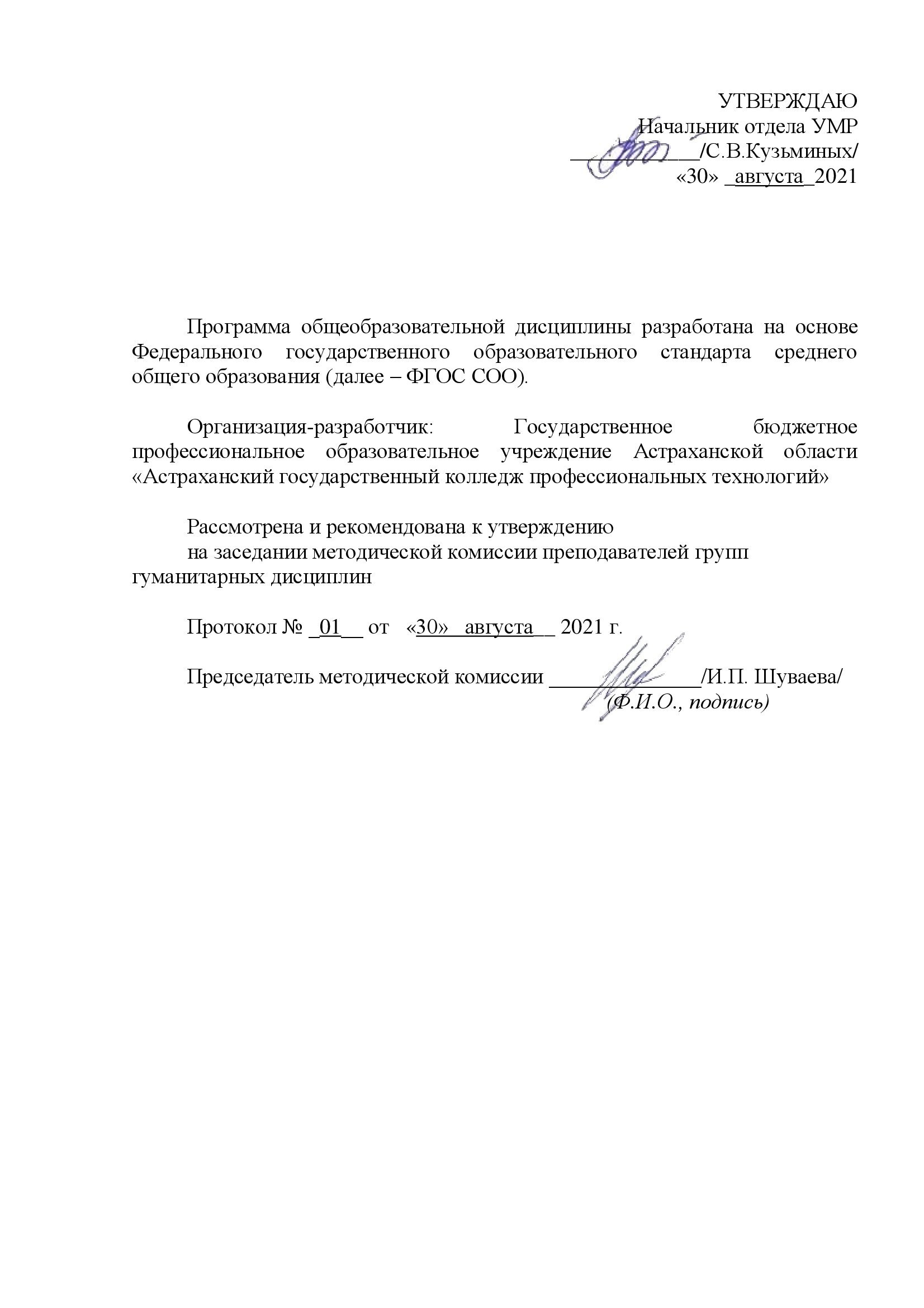 СОДЕРЖАНИЕ1.	Общая характеристика учебной дисциплины                                                2.	Структура и содержание учебной дисциплины3.	Условия реализации программы учебной дисциплины4.	Контроль и оценка результатов освоения учебной дисциплины                                                                          ОБЩАЯ ХАРАКТЕРИСТИКА УЧЕБНОЙ ДИСЦИПЛИНЫ1. Пояснительная запискаРеализация среднего общего образования в пределах основной профессиональной образовательной программы по специальности  23.02.01 Организация перевозок и управление на транспорте (по видам) осуществляется в соответствии с примерной программой «Физическая культура», с учётом социально - экономического профиля получаемого профессионального образования.Программа общеобразовательной учебной дисциплины «Физическая культура»предназначена для организации занятий по физической культуре в профессиональных образовательных организациях, реализующих образовательную программу среднего общего образования в пределах освоения основной профессиональной образовательной программы СПО (ОПОП СПО) на базе основного общего образования при подготовке квалифицированных рабочих, служащих и специалистов среднего звена. Программа разработана на основе требований ФГОС среднего общего образования, предъявляемых к структуре, содержанию и результатам освоения учебной дисциплины «Физическая культура», в соответствии с Рекомендациями по организацииполучения среднего общего образования в пределах освоения образовательных программ среднего профессионального образования на базе основного общего образования с учетом требований федеральных государственных образовательных стандартов и получаемой профессии или специальности среднего профессионального образования (письмо Департамента государственной политики в сфере подготовки рабочих кадров и ДПО Минобрнауки России от 17.03.2015 № 06-259). Содержание программы «Физическая культура» направлено на достижение следующих целей:	формирование физической культуры личности будущего профессионала, востребованного на современном рынке труда;	развитие физических качеств и способностей, совершенствование функциональных возможностей организма, укрепление индивидуального здоровья;	формирование устойчивых мотивов и потребностей в бережном отношении к собственному здоровью, в занятиях физкультурно-оздоровительной и спортивно-оздоровительной деятельностью;	овладение технологиями современных оздоровительных систем физического воспитания, обогащение индивидуального опыта занятий специально-прикладными физическими упражнениями и базовыми видами спорта;	овладение  системой профессионально и жизненно значимых практическихумений и навыков, обеспечивающих сохранение и укрепление физического ипсихического здоровья;	освоение системы знаний о занятиях физической культурой, их роли и значении в формировании здорового образа жизни и социальных ориентаций;	приобретение компетентности в физкультурно-оздоровительной и спортивной  деятельности, овладение навыками творческого сотрудничества в коллективных формах занятий физическими упражнениями.Программа учебной дисциплины «Физическая культура» служит основой дляразработки рабочих программ, в которых профессиональные образовательные организации, реализующие образовательную программу среднего общего образования в пределах освоения ОПОП СПО на базе основного общего образования, уточняют содержание учебного материала, последовательность его изучения, распределение учебных часов, тематику рефератов (докладов), индивидуальных проектов, виды самостоятельных работ с учетом специфики программ подготовки квалифицированных рабочих, служащих и специалистов среднего звена, осваиваемой профессии или специальности.Программа может использоваться другими профессиональными образовательными организациями, реализующими образовательную программу среднего общего образования в пределах освоения ОПОП СПО на базе основного общего образования;Программы подготовки квалифицированных рабочих, служащих; программы подготовки специалистов среднего звена (ППКРС, ППССЗ).1.2. Общая характеристика учебной дисциплины Содержание учебной дисциплины «Физическая культура» направлено на укрепление здоровья, повышение физического потенциала, работоспособности обучающихся, формирование у них жизненных, социальных и профессиональных мотиваций.Реализация содержания учебной дисциплины «Физическая культура» в преемственности с другими общеобразовательными дисциплинами способствует воспитанию, социализации и самоидентификации обучающихся посредством личностно и общественно значимой деятельности, становлению целесообразного здорового образа жизни.Методологической основой организации занятий по физической культуре является системно-деятельностный подход, который обеспечивает построение образовательного процесса с учетом индивидуальных, возрастных, психологических, физиологических особенностей и качества здоровья обучающихся.В соответствии со структурой двигательной деятельности содержание учебнойдисциплины «Физическая культура» представлено тремя содержательнымилиниями:физкультурно-оздоровительной деятельностью;спортивно-оздоровительной деятельностью с прикладной ориентированнойподготовкой;введением в профессиональную деятельность специалиста.Первая содержательная линия ориентирует образовательный процесс на укрепление здоровья студентов и воспитание бережного к нему отношения. Через свое предметное содержание она нацеливает студентов на формирование интересов и потребностей в регулярных занятиях физической культурой и спортом, творческое использование осваиваемого учебного материала в разнообразных формах активного отдыха и досуга, самостоятельной физической подготовке к предстоящей жизнедеятельности.Вторая содержательная линия соотносится с интересами студентов в занятиях спортом и характеризуется направленностью на обеспечение оптимального и достаточного уровня физической и двигательной подготовленности обучающихся.Третья содержательная линия ориентирует образовательный процесс на развитие интереса студентов к будущей профессиональной деятельности и показывает значение физической культуры для их дальнейшего профессионального роста, самосовершенствования и конкурентоспособности на современном рынке труда.Основное содержание учебной дисциплины «Физическая культура» реализуется в процессе теоретических и практических занятий и представлено двумя разделами: теоретическая часть и практическая часть.Теоретическая часть направлена на формирование у обучающихся мировоззренческой системы научно-практических основ физической культуры, осознание студентами значения здорового образа жизни, двигательной активности в профессиональном росте и адаптации к изменяющемуся рынку труда.Практическая часть предусматривает организацию учебно-методических и учебно-тренировочных занятий.Содержание учебно-методических занятий обеспечивает: формирование у студентов установки на психическое и физическое здоровье; освоение методов профилактики профессиональных заболеваний; овладение приемами массажа и самомассажа, психорегулирующими упражнениями; знакомство с тестами, позволяющими самостоятельно анализировать состояние здоровья; овладение основными приемами неотложной доврачебной помощи. Темы учебно-методических занятий определяются по выбору из числа предложенных программой.На учебно-методических занятиях преподаватель проводит консультации, на которых по результатам тестирования помогает определить оздоровительную и профессиональную направленность индивидуальной двигательной нагрузки.Учебно-тренировочные занятия содействуют укреплению здоровья, развитию физических качеств, повышению уровня функциональных и двигательных способностей организма студентов, а также профилактике профессиональных заболеваний.Для организации учебно-тренировочных занятий студентов по физической культуре кроме обязательных видов спорта (легкой атлетики, кроссовой подготовки, лыж, плавания, гимнастики, спортивных игр) дополнительно предлагаются нетрадиционные (ритмическая и атлетическая гимнастика, ушу, стретчинг, таэквондо, армрестлинг, пауэрлифтинг и др.). Вариативные компоненты содержания обучения выделены курсивом.Специфической особенностью реализации содержания учебной дисциплины «Физическая культура» является ориентация образовательного процесса на получение преподавателем физического воспитания оперативной информации о степени освоения теоретических и методических знаний, умений, состоянии здоровья, физического развития, двигательной, психофизической, профессионально-прикладной подготовленности студента.С этой целью до начала обучения в профессиональных образовательных организациях, реализующих образовательную программу среднего общего образования в пределах освоения ОПОП СПО на базе основного общего образования, студенты проходят медицинский осмотр (диспансеризацию) и компьютерное тестирование. Анализ физического развития, физической подготовленности, состояния основных функциональных систем позволяет определить медицинскую группу, в которой целесообразно заниматься обучающимся: основная, подготовительная или специальная.К основной медицинской группе относятся студенты, не имеющие отклонений в состоянии здоровья, с хорошим физическим развитием и достаточной физической подготовленностью.К подготовительной медицинской группе относятся лица с недостаточным физическим развитием, слабой физической подготовленностью, без отклонений или с незначительными временными отклонениями в состоянии здоровья.К специальной медицинской группе относятся студенты, имеющие патологические отклонения в состоянии здоровья.Используя результаты медицинского осмотра студента, его индивидуальное желание заниматься тем или иным видом двигательной активности, преподаватель физического воспитания распределяет студентов в учебные отделения: спортивное, подготовительное и специальное.На спортивное отделение зачисляются студенты основной медицинской группы, имеющие сравнительно высокий уровень физического развития и физической подготовленности, выполнившие стандартные контрольные нормативы, желающие заниматься одним из видов спорта, культивируемых в СПО. Занятия в спортивном отделении направлены в основном на подготовку к спортивным соревнованиям в избранном виде спорта.На подготовительное отделение зачисляются студенты основной и подготовительной медицинских групп. Занятия носят оздоровительный характер и направлены на совершенствование общей и профессиональной двигательной подготовки обучающихся.На специальное отделение зачисляются студенты, отнесенные по состоянию здоровья к специальной медицинской группе. Занятия с этими студентами нацелены на устранение функциональных отклонений и недостатков в их физическом развитии, формирование правильной осанки, совершенствование физического развития, укрепление здоровья и поддержание высокой работоспособности на протяжении всего периода обучения.Таким образом, освоение содержания учебной дисциплины «Физическая культура» предполагает, что студентов, освобожденных от занятий физическими упражнениями, практически нет. Вместе с тем в зависимости от заболеваний двигательная активность обучающихся может снижаться или прекращаться. Студены, временно освобожденные по состоянию здоровья от практических занятий, осваивают теоретический и учебно-методический материал, готовят рефераты, выполняют индивидуальные проекты. Темой реферата, например, может быть: «Использование индивидуальной двигательной активности и основных валеологических факторов для профилактики и укрепления здоровья» (при том или ином заболевании).Все контрольные нормативы по физической культуре студенты сдают в течение учебного года для оценки преподавателем их функциональной и двигательной подготовленности, в том числе и для оценки их готовности к выполнению нормативов Всероссийского физкультурно-спортивного комплекса «Готов к труду и обороне» (ГТО).В приложениях к программе представлены требования к оценке физической подготовленности и двигательных умений обучающихся в основном подготовительном и специальном учебном отделениях.Изучение общеобразовательной учебной дисциплины «Физическая культура» завершается подведением итогов в форме дифференцированного зачета в рамках промежуточной аттестации студентов в процессе освоения ОПОП СПО с получением среднего общего образования (ППКРС, ППССЗ).1.3 Место учебной дисциплины в структуре основной профессиональной образовательной программы: учебная дисциплина «Физическая культура» входит в состав общих общеобразовательных дисциплин, формируемых из обязательных предметных областей ФГОС среднего общего образования, для специальностей СПО технического профиля профессионального образования.1.4 Результаты освоения учебной дисциплины:Изучение учебной дисциплины физическая культура должно обеспечить достижение следующих результатов:личностных:готовность и способность обучающихся к саморазвитию и личностному самоопределению;сформированность устойчивой мотивации к здоровому образу жизни и обучению, целенаправленному личностному совершенствованию двигательной активности с валеологической и профессиональной направленностью, неприятию вредных привычек: курения, употребления алкоголя, наркотиков;потребность к самостоятельному использованию физической культуры как − составляющей доминанты здоровья;приобретение личного опыта творческого использования профессионально-оздоровительных средств и методов двигательной активности;формирование личностных ценностно-смысловых ориентиров и установок, − системы значимых социальных и межличностных отношений, личностных,  регулятивных, познавательных, коммуникативных действий в процессе целенаправленной двигательной активности, способности их использования всоциальной, в том числе профессиональной, практике;готовность самостоятельно использовать в трудовых и жизненных ситуациях − навыки профессиональной адаптивной физической культуры;способность к построению индивидуальной образовательной траектории самостоятельного использования в трудовых и жизненных ситуациях навыков профессиональной адаптивной физической культуры;способность использования системы значимых социальных и межличностных отношений, ценностно-смысловых установок, отражающих личностные и гражданские позиции, в спортивной, оздоровительной и физкультурной деятельности;формирование навыков сотрудничества со сверстниками, умение продуктивно общаться и взаимодействовать в процессе физкультурно-оздоровительной и спортивной деятельности, учитывать позиции других участников деятельности, эффективно разрешать конфликты;принятие и реализация ценностей здорового и безопасного образа жизни, потребности в физическом самосовершенствовании, занятиях спортивно-оздоровительной деятельностью;умение оказывать первую помощь при занятиях спортивно оздоровительной деятельностью;патриотизм, уважение к своему народу, чувство ответственности перед Родиной; готовность к служению Отечеству, его защите; Выписка из программы воспитания:ЛР 1 – Осознающий себя гражданином и защитником великой страны;ЛР 2 – Проявляющий активную гражданскую позицию, демонстрирующий приверженность принципам честности, порядочности, открытости, экономически активный и участвующий в студенческом и территориальном самоуправлении, в том числе на условиях добровольчества, продуктивно взаимодействующий и участвующий в деятельности общественных организаций;ЛР 3 – Соблюдающий нормы правопорядка, следующий идеалам гражданского общества, обеспечения безопасности, прав и свобод граждан России. Лояльный к установкам и проявлениям представителей субкультур, отличающий их от групп с деструктивным и девиантным поведением. Демонстрирующий неприятие и предупреждающий социально опасное поведение окружающих;ЛР 4 – Проявляющий и демонстрирующий уважение к людям труда, осознающий ценность собственного труда. Стремящийся к формированию в сетевой среде личностно и профессионального конструктивного «цифрового следа»;ЛР 5 – Демонстрирующий приверженность к родной культуре, исторической памяти на основе любви к Родине, родному народу, малой родине, принятию традиционных ценностей многонационального народа России;ЛР 6 – Проявляющий уважение к людям старшего поколения и готовность к участию в социальной поддержке и волонтерских движениях;ЛР 7 – Осознающий приоритетную ценность личности человека; уважающий собственную и чужую уникальность в различных ситуациях, во всех формах и видах деятельности;ЛР 8 – Проявляющий и демонстрирующий уважение к представителям различных этнокультурных, социальных, конфессиональных и иных групп. Сопричастный к сохранению, преумножению и трансляции культурных традиций и ценностей многонационального российского государства;ЛР 9 – Соблюдающий и пропагандирующий правила здорового и безопасного образа жизни, спорта; предупреждающий либо преодолевающий зависимости от алкоголя, табака, психоактивных веществ, азартных игр и т.д. Сохраняющий психологическую устойчивость в ситуативно сложных или стремительно меняющихся ситуациях;ЛР 10 – Заботящийся о защите окружающей среды, собственной и чужой безопасности, в том числе цифровой;ЛР 11 – Проявляющий уважение к эстетическим ценностям, обладающий основами эстетической культуры;ЛР 12 – Принимающий семейные ценности, готовый к созданию семьи и воспитанию детей; демонстрирующий неприятие насилия в семье, ухода от родительской ответственности, отказа от отношений со своими детьми и их финансового содержания.метапредметных:способность использовать межпредметные понятия и универсальные учебные действия (регулятивные, познавательные, коммуникативные) в познавательной, спортивной, физкультурной, оздоровительной и социальной практике;готовность учебного сотрудничества с преподавателями и сверстниками с использованием специальных средств и методов двигательной активности;освоение знаний, полученных в процессе теоретических, учебно-методических − и практических занятий, в области анатомии, физиологии, психологии (возрастной и спортивной), экологии, ОБЖ;готовность и способность к самостоятельной информационно-познавательной деятельности, включая умение ориентироваться в различных источниках информации, критически оценивать и интерпретировать информацию по физической культуре, получаемую из различных источников;формирование навыков участия в различных видах соревновательной деятельности, моделирующих профессиональную подготовку;умение использовать средства информационных и коммуникационных технологий (далее — ИКТ) в решении когнитивных, коммуникативных и организационных задач с соблюдением требований эргономики, техники безопасности, гигиены, норм информационной безопасности;предметных: умение использовать разнообразные формы и виды физкультурной деятельности для организации здорового образа жизни, активного отдыха и досуга;владение современными технологиями укрепления и сохранения здоровья, поддержания работоспособности, профилактики предупреждения заболеваний, связанных с учебной и производственной деятельностью;владение основными способами самоконтроля индивидуальных показателей здоровья, умственной и физической работоспособности, физического развития и физических качеств;владение физическими упражнениями разной функциональной направленности, использование их в режиме учебной и производственной деятельности с целью профилактики переутомления и сохранения высокой работоспособности;владение техническими приемами и двигательными действиями базовых видов спорта, активное применение их в игровой и соревновательной деятельности, готовность к выполнению нормативов Всероссийского физкультурно-спортивного комплекса «Готов к труду и обороне» (ГТО).Профильная составляющая общеобразовательной дисциплины	«Физическая культура» направлена на укрепление здоровья, повышение физического потенциала, работоспособности обучающихся, формирование у них жизненных, социальных и профессиональных мотиваций.Профильная составляющая общеобразовательной дисциплинымаксимальной  учебной  нагрузки  обучающегося  -  176  часов,  в  том числе:обязательной аудиторной учебной нагрузки обучающегося - 117 часов;самостоятельной работы обучающегося - 59 часов.СТРУКТУРА И СОДЕРЖАНИЕ УЧЕБНОЙ ДИСЦИПЛИНЫ2.1 Объем учебной дисциплины и виды учебной работы2.2 Тематический план и содержание учебной дисциплины ОУП.06  Физическая культураОценка умений и навыков техники волейбола. Контрольные нормативы.4.3	Техника броска в корзину.Изучение техники броска в корзину. Бросок 1 или 2 руками. Упражнения на выносливость.Броски	с  разных	сторон	и  различных	расстояний.  Упражнения  на  меткость.Штрафной бросок.4.4	Бросок мяча после ведения.ОРУ.  Техника  броска  после  2  шагов.  Броски  слева  и  справа  .Упражнения  наметкость.Двухсторонняя игра.ОРУ. Выполнение стойки, заданий на силу и выносливость.Эстетическое воспитание в процессе овладения физической культуройТрудовое воспитание в процессе овладения физической культурой.Формирование у населения потребности в систематических занятиях физическими упражнениями.Роль физического воспитания в формировании ЗОЖ.Принцип сознательности и активности в физическом воспитании.Принцип доступности и индивидуализации в физическом воспитании.Скоростные способности и методика их воспитания.Силовые способности и методика их воспитания.Формирование интереса к физической культуре.Физическая культура в быту студентов и в каникулы.Методические основы занятий физическими упражнениями.Профессионально-прикладная физическая подготовка в средне-специальных и высших учебных заведениях.Дозирование и регулирование физических нагрузок при занятиях оздоровительной физической культурой.Физическая культура (основные понятия).Олимпийские игры древности.Возрождение Олимпийских игр и олимпийского движения.История зарождения олимпийского движения в России. Олимпийское движение в России (СССР). Выдающиеся достижения отечественных спортсменов на Олимпийских играх.Физическая подготовка и ее связь с укреплением здоровья, развитием физических качеств.Адаптивная физическая культура.Здоровье и здоровый образ жизни.Закаливание организма. Правила безопасности и гигиенические требования.Влияние занятий физической культурой на формирование положительных качеств личности.Спортивно-оздоровительная деятельность с общеразвивающей направленностью.История волейбола, правила игры.История баскетбола, правила игры.Легкая атлетика – история, виды, развитие.Всего: 																   176 часовДля характеристики уровня освоения учебного материала используются следующие обозначения:– ознакомительный (узнавание ранее изученных объектов, свойств);– репродуктивный (выполнение деятельности по образцу, инструкции или под руководством)3. – продуктивный (планирование и самостоятельное выполнение деятельности,	решение проблемных задач).УСЛОВИЯ РЕАЛИЗАЦИИ ПРОГРАММЫ УЧЕБНОЙДИСЦИПЛИНЫ3.1 Требования к минимальному материально-техническому обеспечениюРеализация рабочей программы предполагает наличие спортивного зала, стадиона, тренажеров и спортивного инвентаря:Стойки волейбольные и сеткаМячи волейбольныеЩиты баскетбольныеМячи баскетбольныеМишени для ДартсДротикиТурник навесной на стенуГимнастические коврикиГимнастические скамейкиГимнастическая стенкаСекундомерРулетка для измеренийРакетки для бадминтона и воланыТеннисный стол и ракетки, мячи.Скакалки, обручиВорота для мини футболаМячи футбольныеТренажеры3.2 Учебно-методическое обеспечениеОсновные учебные изданияГерманов, Г.Н. История, теория и организация физической культуры и спорта. 150 вопросов абитуриенту [Электронный ресурс]: ответы и самоконтроль. Учебное пособие для абитуриентов/ Г.Н.Германов, М.Е. Злобина, П.А.Хомяк — Электрон. текстовые данные.— Саратов: Вузовское образование, 2015.— 365 c.— Режим доступа: http://www.iprbookshop.ru/27256.— ЭБС «IPRbooks», по паролюСахарова, Е.В. Физическая культура [Электронный ресурс]: учебное пособие/ Е.В.Сахарова, Р.А.Дерина, О.И.Харитонова — Электрон. текстовые данные.— Волгоград, Саратов: Волгоградский институт бизнеса, Вузовское образование, 2013.— 94 c.— Режим доступа: http://www.iprbookshop.ru/11361.— ЭБС «IPRbooks», по паролюКокоулина, О.П. Основы теории и методики физической культуры и спорта [Электронный ресурс]: учебное пособие/ О.П.Кокоулина — Электрон. текстовые данные.— М.: Евразийский открытый институт, 2011.— 144 c.—Режим доступа: http://www.iprbookshop.ru/11049.— ЭБС «IPRbooks», по паролюБабушкин, Е.Г. Физическая культура. Часть 2 [Электронный ресурс]: учебное пособие/ Е.Г. Бабушкин, В.А.Барановский ,Л.Н. Вериго — Электрон. текстовые данные.— Омск: Омский государственный институт сервиса, 2012.— 124 c.— Режим доступа: http://www.iprbookshop.ru/12706.— ЭБС «IPRbooks», по паролюДополнительные учебные изданияБочкарева,С.И. Физическая культура [Электронный ресурс]: учебно-методический комплекс / С.И.Бочкарева, О.П.Кокоулина, Н.Е.Копылова, и др.— Электрон. текстовые данные.— М.: Евразийский открытый институт, 2011.— 344 c.— Режим доступа: http://www.iprbookshop.ru/11107.— ЭБС «IPRbooks», по паролюГуревич, В.А. Физическая культура и здоровье [Электронный ресурс]: учебно-методическое пособие/ В.А.Гуревич — Электрон. текстовые данные.— Минск: Вышэйшая школа, 2011.— 349 c.— Режим доступа: http://www.iprbookshop.ru/20159.— ЭБС «IPRbooks», по паролюКабачков ,В.А. Профессиональная физическая культура в системе непрерывного образования студентов [Электронный ресурс]: учебное пособие/ В.А.Кабачков, С.А.Полиевский, А.Э.Буров — Электрон. текстовые данные.— М.: Советский спорт, 2010.— 296 c.— Режим доступа: http://www.iprbookshop.ru/9868.— ЭБС «IPRbooks», по паролюМетодические указания для обучающихся для освоения дисциплинеМетодические рекомендации к практическим работам, утвержденные ПЦМК общеобразовательных дисциплин, протокол № 1 от 31.08.15 г.Методические рекомендации к самостоятельным работам, утвержденные ПЦМК общеобразовательных дисциплин, протокол № 1 от 31.08.15 г.Периодические издания:10.Жизнь без опасностей. Здоровье. Профилактика. Долголетие.: Журнал./Гл. ред. В.И.Покровский. – Москва: Велт., (2007 – 2015), № 1 - 4.- ISSN 1995-5317Интернет - ресурсы:Методические указания по освоению дисциплины (СПО) [Электронный ресурс] - Режим доступа: http://Mamutkin.Ucoz.Ru-раздел Электронные учебники3.3 Методические рекомендации по организации изучения дисциплины.При изучении дисциплины применяются следующие современные образовательные технологии: метод индивидуализации, обучение всотрудничестве (индивидуально и группами), информационно-коммуникационные технологии (ресурс «Интернет»).Формы проведения занятий: практическое занятие.Формы контроля: текущий контроль (сдача контрольных нормативов по темам) и (устный контроль по рефератам). Итоговый контроль (сдача контрольных нормативов по физической подготовке, в том и норм ГТО).КОНТРОЛЬ И ОЦЕНКА РЕЗУЛЬТАТОВ ОСВОЕНИЯ УЧЕБНОЙ ДИСЦИПЛИНЫКонтроль и оценка результатов освоения дисциплины осуществляется в процессе проведения текущего контроля знаний, осуществляемого в виде тестирования, в форме устного и письменного опроса по контрольным вопросам соответствующих разделов, а также в ходе проведения итогового контроля в форме дифференцированного зачета по завершению курса.4.2 Фонд оценочных средств для проведения промежуточной аттестации обучающихся по дисциплине4.2.1 Показатели и критерии оценивания компетенцийФонд оценочных средств предназначен для оценки результатов освоения дисциплины Физическая культура.результате освоения учебной дисциплины обучающийся должен обладать ОК, знаниями, умениями, предусмотренными с требованиями Федерального государственного образовательного стандарта СПО для специальностей 38.02.03 Операционная деятельность в логистике, 23.02.01 Организация перевозок и управление на транспорте (по видам).результате оценки осуществляется проверка ОК, указанных в п. 1.4. настоящей программы. Кроме того, проводится оценивание результатов обучения:уметь:У1 Владеть системой практических умений и навыков, обеспечивающих сохранение и укрепление здоровья.У2 Выполнять установленные нормативы по физической, спортивно-технической подготовке.У3 Быть активным в отношении здоровья;знать:Основы здорового образа жизни и значение физической культуры в обеспечении здоровья.Формы промежуточной аттестации по учебной дисциплинесоответствии с учебным планом по итогам I семестра аттестация проводится в форме зачет.По итогам изучения дисциплины во II семестре обучающиеся сдаютдифференцированный зачет.17Распределение оценивания результатов обучения по видам контроляОУП.06. Физическая культураКритерии оценки для текущего контроляКритерии оценки при выполнении письменных работ (рефератов)обучающихся по учебной дисциплинеКритерии оценки при выполнении практических заданийИтоговый контрольПроводится по окончанию изучения курса дисциплины «Физическая культура» в форме дифференцированного зачѐта.4.2.2. Контрольные и тестовые задания Вопросы (тесты) для входного контроляОпределение уровня физических способностей студентов:21Вопросы (тесты) для рубежного контроляВолейбол.Передача сверху двумя руками над собой - 10 раз.Передача снизу чередуется с передачей сверху в паре-20 раз.Верхняя или нижняя прямая подача через сетку.Баскетбол.Бросок мяча в корзину одной или двумя руками с штрафной линии 2 из 5.Ведение мяча «змейка».Вопросы (тесты) для дифференцированного зачетаКроме, рассмотренных выше, вариантов сдачи и приѐма контрольных упражнений для оценки развития физических качеств студентов, также следует принимать в качестве зачѐта или оценки, занятия в спортивных секциях колледжа, спортивных школах и клубах города. Для зачѐта пропущенных занятий по физической культуре, студенту достаточно предоставить от спортивной организации или клуба подтверждающие документы о регулярных занятиях по виду спорта, также предоставить возможность закрыть пропуски занятий в форме рефератов или посещение занятий с другими группами в объеме пропущенных часов.Участие	в	соревнованиях	оценивается	оценкой	«Отлично».	Достаточноуровня внутриклубных или соревнований внутри колледжа, подтверждающим документом будет являться итоговый протокол соревнований по виду спорта от проводящей организации.Студенты специальной медицинской группы (СМГ), (ЛФК) и освобождѐнные от занятий ФК, сдают зачѐт в форме реферата на выбранную тему в конце каждого семестра.4.2.3. Методические материалыПеречень практических работ по дисциплине БД.05 Физическая культураТема 3 Волейбол3.1 Техника безопасности. Стойкипередвижения, повороты, остановки.3.2 Обучение передаче двумя руками сверху.3.3 Обучение передаче двумя руками снизу.3.4 Обучение подаче, прием мяча с подачи.3.5 Нападающий удар и блок.месте, уметьсоставлятькомплекс ОРУ иУГГ и выполнять сгруппой.над собой двумяруками.2. Передача в парахсверху и снизу.3.Верхняя илинижняя подача3.6	через сетку .Совершенствованиетехники волейбола,двухсторонняя игра.3.7 Контрольный урок.Дифференцированныйзачет.сетку. Прием мяча сподачи.Практическое занятие16. ОРУ. Обучение верхней подаче через сетку. Прием мяча с подачи. Практическое занятие №17. ОРУ. Совершенствование подачи через сетку, совершенствование приема мяча с подачи. Практическое занятие №18 . ОРУ. Специальные подготовительные упражнения. Техника нападающего удара. Практическое занятие №19. ОРУ. Техника блокирования Практическое занятие №20. ОРУ. Выполнение заданий на технику волейбола. Силовые и прыжковые упражнения. Практическое занятие №21. ОРУ. Передачи, нападающий удар, подача и прием мяча. Двухсторонняя игра Практическое занятие №22. ОРУ. Передачи, нападающий удар и блокирование, подача и прием мяча. Волейбольная разминка Двухсторонняя игра. Практическое занятие №23. Оценка умений и навыков техники волейбола. Контрольные нормативы. Практическое занятие №24. Итоги. Диф.зачет.26Тема 4 Баскетбол4.1 Техника безопасности, стойкиперемещения баскетболиста.4.2 Ведение, передача и ловля мяча в баскетболе.4.3 Техника броска вкорзину5.2 Эстафетыздоровья.У2	Выполнятьустановленныенормативы	пофизической,спортивно-техническойподготовке.У3  Быть  активнымотношенииздоровья.Уметь технически правильно выполнять действия в играх, в эстафетахдвижения с предметами.Знать правила игр, уметь показать инаучить играм группу.Практическое  занятие41. ОРУ, СБУ, игра пионербол, перестрелкаПрактическое  занятие42. ОРУ, эстафеты с б/б и в/б мячамиПрактическое  занятие43. ОРУ, эстафетыс мячами и гимнастическими предметамиТема 6 Легкаяатлетика6.1Инструктаж потехнике безопасности.Бег.6.2Спринтерский бег.6.3Прыжки в длину с места.6.4Терринкур. (Дозированная ходьба).29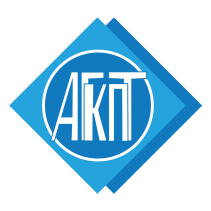 ГОСУДАРСТВЕННОЕ БЮДЖЕТНОЕ ПРОФЕССИОНАЛЬНОЕ ОБРАЗОВАТЕЛЬНОЕ УЧРЕЖДЕНИЕ АСТРАХАНСКОЙ ОБЛАСТИ «АСТРАХАНСКИЙ ГОСУДАРСТВЕННЫЙ КОЛЛЕДЖ ПРОФЕССИОНАЛЬНЫХ ТЕХНОЛОГИЙ»(ГБПОУ АО «АГКПТ»)Вид учебной работыОбъем часовМаксимальная учебная нагрузка (всего)176Обязательная аудиторная учебная нагрузка (всего)117в том числе:практические занятия117Самостоятельная работа обучающегося (всего)59в том числе:Выполнение   домашних   заданий   по   темам,   подготовкарефератовИтоговая аттестация в форме дифференцированного зачетаНаименование темСодержание учебного материала, практические работы, самостоятельная работаСодержание учебного материала, практические работы, самостоятельная работаОбъемУровеньУровеньУчебно-обучающегочасовосвоенияосвоенияметодическоеобеспечение123445Тема 1СодержаниеСодержаниеРоль физическойРоль физической1.1Организационно-методическое занятие. Предмет ФК. Требования. Определениекультуры и спорта вмед. группы. Инструктаж по технике безопасности. Анкетирование. Формыдуховном воспитаниизанятий. Определение физического развития студентов СПО.[ 8 ]личности. Основыличности. ОсновыПрактические занятияПрактические занятия6здорового образа жизни.здорового образа жизни.1Основные   понятия   и   требования.   Анкетирование,   определение   основной,специальной мед. группы и группы ЛФК. ОРУ ( общие развивающие упражнения)на месте.2ОРУ  в  движении,  СБУ  (специальные  беговые  упражнения),  контрольныеупражнения для определения физического развития студентов.3ОРУ  в  движении,  СБУ  (специальные  беговые  упражнения),  контрольныеупражнения для определения физического развития студентов.СодержаниеСодержание[ 8 ]2.1Строевые упражнения.Построение.  Размыкание.  Порядковые   упражнения.   Перестроения.   ОРУ  вдвижении. Комплекс УГГ (утренняя гигиеническая гимнастика).2.2Общие развивающие упражнения.Тема 2Комплексы для рук, плечевого пояса, шеи, туловища, ног. Упражнения в парах.ГимнастикаУпражнения в движении и на месте.Практические занятияПрактические занятия81Выполнение строевых упражнений .Повороты .ОРУ. УГГ2Выполнение комплекса ОРУ в движении и на месте.3Выполнение комплекса УГГ.4Выполнение комплексов на коврике, скамейке, гимнастической стенке.Тема 3СодержаниеСодержаниеВолейбол.3.1Техника безопасности. Стойки и передвижения, повороты, остановки.Техника безопасности. Стойки и передвижения, повороты, остановки.ОРУ,   специальные   упражнения   волейболиста,   перемещения,остановки,[ 8 ]повороты.[ 8 ]повороты.3.2Обучение передаче двумя руками сверху.Техника  передачи  сверху  двумя  руками.  Упражнения  для  изучения  передачи.Техника  передачи  сверху  двумя  руками.  Упражнения  для  изучения  передачи.Силовые упражнения.Совершенствование передачи двумя руками сверху.3.3Обучение передаче двумя руками снизу.Техника передачи мяча снизу двумя руками.  Упражнения для изучения передачиТехника передачи мяча снизу двумя руками.  Упражнения для изучения передачиснизу. Силовые упражнения.Совершенствование передачи двумя руками снизу.3.4Обучение подаче, прием мяча с подачи.ОРУ. Техника подачи. Нижняя прямая и нижняя боковая. Прием подачи снизуОРУ. Техника подачи. Нижняя прямая и нижняя боковая. Прием подачи снизудвумя  руками.ОРУ. Обучение техники верхней прямой подачи. Прием мяча с подачи.ОРУ. Совершенствование нижней подачи и верхней подачи. СовершенствованиеОРУ. Совершенствование нижней подачи и верхней подачи. Совершенствованиеприема мяча с подачи.3.5Нападающий удар и блок.ОРУ.    Специальные   подготовительные    упражнения.    Обучение    техникеОРУ.    Специальные   подготовительные    упражнения.    Обучение    техникенападающего удара.ОРУ. Обучение технике блокирования.3.6Совершенствование техники волейбола, двухсторонняя игра.ОРУ. Передачи, нападающий удар, блокирование, подача и прием мяча с подачи.ОРУ. Передачи, нападающий удар, блокирование, подача и прием мяча с подачи.Двухсторонняя игра.3.7Контрольный урок.Оценка умений и навыков техники волейбола. Контрольные нормативы.Оценка умений и навыков техники волейбола. Контрольные нормативы.Итоги.Практические занятияПрактические занятия321Инструктаж   Т/Б   по   волейболу.   Знакомство   с   правилами   игры.   СтойкиИнструктаж   Т/Б   по   волейболу.   Знакомство   с   правилами   игры.   Стойкиволейболиста, перемещения, остановки.2ОРУ. Выполнение перемещений, стоек, остановокОРУ. Выполнение перемещений, стоек, остановок3ОРУ. Выполнение передачи сверху в парах, тройках, у стены.ОРУ. Выполнение передачи сверху в парах, тройках, у стены.4ОРУ. СБУ. Повторение. Выполнение передачи сверху в колоннах, над собой.ОРУ. СБУ. Повторение. Выполнение передачи сверху в колоннах, над собой.5ОРУ. СБУ. Совершенствование передачи сверху двумя руками.ОРУ. СБУ. Совершенствование передачи сверху двумя руками.6ОРУ. Выполнение передачи снизу в парах, тройках.ОРУ. Выполнение передачи снизу в парах, тройках.7ОРУ. СБУ. Совершенствование передачи снизу.ОРУ. СБУ. Совершенствование передачи снизу.8ОРУ.  СБУ.  Обучение  технике  нижней  прямой  и  боковой  подаче  через  сетку.ОРУ.  СБУ.  Обучение  технике  нижней  прямой  и  боковой  подаче  через  сетку.Прием мяча с подачи.Прием мяча с подачи.9ОРУ. Обучение верхней подаче через сетку. Прием мяча с подачи.ОРУ. Обучение верхней подаче через сетку. Прием мяча с подачи.10ОРУ. Совершенствование подачи через сетку, совершенствование приема мяча сОРУ. Совершенствование подачи через сетку, совершенствование приема мяча сподачи.подачи.11ОРУ. Специальные подготовительные упражнения. Техника нападающего удара.ОРУ. Специальные подготовительные упражнения. Техника нападающего удара.12ОРУ. Техника блокирования.ОРУ. Техника блокирования.13ОРУ.  Выполнение  заданий  на  технику  волейбола.  Силовые  и  прыжковыеОРУ.  Выполнение  заданий  на  технику  волейбола.  Силовые  и  прыжковыеупражнения.упражнения.14ОРУ. Передачи, нападающий удар, подача и прием мяча. Двухсторонняя игра.ОРУ. Передачи, нападающий удар, подача и прием мяча. Двухсторонняя игра.15ОРУ. Передачи, нападающий удар и блокирование, подача и прием мяча.ОРУ. Передачи, нападающий удар и блокирование, подача и прием мяча.Волейбольная разминка. Двухсторонняя игра.Волейбольная разминка. Двухсторонняя игра.Дифференцированный зачетДифференцированный зачетДифференцированный зачет2Тема 4СодержаниеСодержание..Баскетбол.Баскетбол.4.1Техника безопасности, стойки и перемещения баскетболиста.[ 8][ 8]ОРУ. Техника безопасности при игре в баскетбол. Стойка. Силовая подготовка.[ 8][ 8]ОРУ. Техника безопасности при игре в баскетбол. Стойка. Силовая подготовка.Задания на выносливость.ОРУ. Перемещения. Задания на выносливость. Силовая подготовка.4.2Ведение, передача и ловля мяча в баскетболе.Техника передач 1 и 2 руками. Передача с отскоком о пол.ОРУ. Упражнения с ведением мяча. Передачи и ловля мяча в колоннах, парах вдвижении.Совершенствование ведения мяча, передачи и ловли мяча.4.5Совершенствование техники баскетбола.ОРУ. Повторение техники баскетбола .Ведение ,броски ,передачи.Двухсторонняя игра.4.6Контрольный урок.Сдача  контрольных  нормативов  по  баскетболу.  Ведение‖  змейка‖,  броски  вкорзину.Практические занятияПрактические занятия302ОРУ. Выполнение перемещений, упражнения на ковриках.ОРУ. Выполнение перемещений, упражнения на ковриках.ОРУ. Выполнение перемещений, упражнения на ковриках.3ОРУ. Выполнение передач в колоннах, В тройках ,в парах Упражнения на силу.ОРУ. Выполнение передач в колоннах, В тройках ,в парах Упражнения на силу.ОРУ. Выполнение передач в колоннах, В тройках ,в парах Упражнения на силу.4ОРУ.  Выполнение  ведения  правой  и  левой  рукой  в  различных  упражнениях.ОРУ.  Выполнение  ведения  правой  и  левой  рукой  в  различных  упражнениях.ОРУ.  Выполнение  ведения  правой  и  левой  рукой  в  различных  упражнениях.Упражнения на координацию.Упражнения на координацию.5ОРУ. Выполнение ведения в колонне, тройках и т.д.ОРУ. Выполнение ведения в колонне, тройках и т.д.ОРУ. Выполнение ведения в колонне, тройках и т.д.Выполнение ведения с обводом соперника.Выполнение ведения с обводом соперника.Выполнение ведения с обводом соперника.6Выполнение ведений и передач в движении. Силовая подготовка.Выполнение ведений и передач в движении. Силовая подготовка.Выполнение ведений и передач в движении. Силовая подготовка.7Выполнение бросков.Выполнение упражнений на меткость и выносливость.Выполнение упражнений на меткость и выносливость.8Выполнение бросков.Выполнение упражнений на меткость и выносливость.Выполнение упражнений на меткость и выносливость.9Выполнение  ОРУ  в  движении  и  на  месте.  Выполнение  задания  по  изучениюВыполнение  ОРУ  в  движении  и  на  месте.  Выполнение  задания  по  изучениюВыполнение  ОРУ  в  движении  и  на  месте.  Выполнение  задания  по  изучениюведения, 2 шага, бросок. Броски  с различных точек. Силовая подготовка.ведения, 2 шага, бросок. Броски  с различных точек. Силовая подготовка.ведения, 2 шага, бросок. Броски  с различных точек. Силовая подготовка.10ОРУ. Двухсторонняя игра.ОРУ. Двухсторонняя игра.11Выполнение  комплекса  ОРУ.Выполнение  комплекса  ОРУ.Повторение  всех  технических  приемов  вбаскетболе.12ОРУ. Двухсторонняя игра.13Разминка   баскетболиста.   Выполнение   упражнений   на   совершенствованиеРазминка   баскетболиста.   Выполнение   упражнений   на   совершенствованиетехнических элементов баскетбола.14ОРУ. Двухсторонняя игра.15Контрольные нормативы. Выполнение штрафного броска на оценку, ведение мячаКонтрольные нормативы. Выполнение штрафного броска на оценку, ведение мяча―змейка‖.СодержаниеСодержание5.1Подвижные игры.Пионербол, третий лишний, перестрелка, картошка и др[ 8 ][ 8 ]5.2Эстафеты.Тема 5Эстафеты с предметами (мячи, обручи, скакалки, ракетки и др.) Эстафеты безЭстафеты с предметами (мячи, обручи, скакалки, ракетки и др.) Эстафеты безПодвижные игры ипредметов ( беговые, прыжковые).эстафетыПрактические занятияПрактические занятия81ОРУ, СБУ, игра пионербол, третий лишний2ОРУ, СБУ, игра пионербол, перестрелка3ОРУ, эстафеты с баскетбольными и волейбольными мячами.4ОРУ, эстафеты с мячами и гимнастическими предметамиТема 6СодержаниеСодержаниеЛегкая атлетика.Легкая атлетика.6.1Инструктаж по технике безопасности. Бег.Инструктаж по технике безопасности. Техника бега. Техникавысокого старта.Длительный бег.Переменный бег с высокого старта.[ 8]Выполнение СБУ. Прыжки многоскоки. Бег 6-12 мин.[ 8]Выполнение СБУ. Прыжки многоскоки. Бег 6-12 мин.Бег в равномерном темпе.6.2Спринтерский бег.Техника низкого старта. Стартовый разгон. Спринтерский бег.6.3Прыжки в длину с места.ОРУ  в  движении  и  на  месте.  Техника  прыжка  в  длину  с  места.  ПрыжковыеОРУ  в  движении  и  на  месте.  Техника  прыжка  в  длину  с  места.  Прыжковыеупражнения. Совершенствование прыжка в длину с места.6.4Терринкур. (Дозированная ходьба).Понятие и задачи терринкура. Прохождение дистанции с различной скоростью.Походы на длинные дистанции.Практические занятияПрактические занятия221ОРУ. Обучение технике высокого старта и технике бега. Равномерный бег.2ОРУ. СБУ. Переменный бег с высокого старта 100-200-400м. медленно, плюс 100быстро.3ОРУ .СБУ. Выполнение прыжков многоскоков, бег 6 мин.4ОРУ. Бег в равномерном темпе 6-10 мин.5ОРУ. СБУ. Обучение технике низкого старта и стартовому разгону.6ОРУ. Бег 60-100м7Выполнение комплекса ОРУ. Изучение техники прыжка в длину с места.8ОРУ. Выполнение прыжка с места на результат9ОРУ. Бег в равномерном темпе 8-12 мин.10Прохождение Дистанции с разной скоростью.11Прохождение дистанций в 3 и 5 км.Тема 7СодержаниеСодержаниеКонтрольныеКонтрольные7.1Сдача контрольных нормативов.нормативы.нормативы.7.2Итоги. Дифференцированный зачет.[ 8 ]Дифференцированный[ 8 ]ДифференцированныйПрактические занятияПрактические занятия6зачет.зачет.1Выполнение контрольных нормативов по физической подготовке.2Выполнение контрольных нормативов по физической подготовке.3Выполнение контрольных нормативов по изученным темам.Самостоятельная работа студентов:Самостоятельная работа студентов:Самостоятельная работа студентов:59Самостоятельная работа студентов:Самостоятельная работа студентов:Самостоятельная работа студентов:591.Самостоятельные занятия для сдачи нормативов.1.Самостоятельные занятия для сдачи нормативов.1.Самостоятельные занятия для сдачи нормативов.2. Подготовка рефератов.Темы рефератов:[ 1;2; 3; 4; 5;[ 1;2; 3; 4; 5;1. Нравственное воспитание в процессе овладения физической культурой.1. Нравственное воспитание в процессе овладения физической культурой.1. Нравственное воспитание в процессе овладения физической культурой.[ 1;2; 3; 4; 5;[ 1;2; 3; 4; 5;1. Нравственное воспитание в процессе овладения физической культурой.1. Нравственное воспитание в процессе овладения физической культурой.1. Нравственное воспитание в процессе овладения физической культурой.6; 7;9; 10 ,11]2. Умственное воспитание в процессе овладения физической культурой.2. Умственное воспитание в процессе овладения физической культурой.2. Умственное воспитание в процессе овладения физической культурой.6; 7;9; 10 ,11]2. Умственное воспитание в процессе овладения физической культурой.2. Умственное воспитание в процессе овладения физической культурой.2. Умственное воспитание в процессе овладения физической культурой.Виды аттестацийВиды аттестацийНаименование элемента практического опыта, умений или знанийТекущий контрольПромежуточнаяТекущий контрольаттестацияаттестацияУметь:Практические занятия № 1,4-У1   Владеть   системой   практических   умений   и   навыков,   обеспечивающих23,25-38,40-50,52-54.У1   Владеть   системой   практических   умений   и   навыков,   обеспечивающихсохранение и укрепление здоровья. (Выполнять строевые упражнения в движении ина  месте,  уметь  составлять  комплекс  ОРУ  и  УГГ  и  выполнять  с  группой.Уметь  перемещаться,  останавливаться  и  принимать  стойку волейболиста,  уметьДифференцированный зачѐтвыполнять передачу сверху двумя руками. Уметь выполнять передачу снизу, уметьвыполнять нижнюю или верхнюю прямую подачу через сетку и прием с подачидвумя руками снизу или сверху. Знать правила игры в волейбол, расстановки иперемещения игроков. Уметь перемещаться, останавливаться и принимать стойкубаскетболиста, уметь выполнять передачу партнеру одной двумя руками. Уметьвыполнять ведение правой и левой рукой. Уметь выполнять бросок мяча в корзинус места и с двух шагов. Знать правила игры в баскетбол. технически правильновыполнять действия в играх, в эстафетах движения с предметами. Знать правилаигр, уметь показать и научить играм группу. Освоить технику беговых упражнений(  бег  на  длинные  и  короткие  дистанции),  технику  высокого  и  низкого  старта,стартовый  разбег,  финиширование,  технически  грамотно  выполнять  прыжок  вдлину с места.)У2 Выполнять установленные нормативы по физической, спортивно-техническойПрактические занятия №подготовке. ( Правильно выполнять упражнения, освоить технику выполнения2,3,23,24,39,51,55,56,57,58,59нормативов, выполнять нормативы в соответствии с нормативными требованиями)У3 Быть активным в отношении здоровья. ( Участвовать в спортивно – массовыхПрактические занятиямероприятиях.)№ 1-59, с/р., рефераты.Знать:Практические занятия№ 1-59, с/р., рефераты.Основы здорового образа жизни и  значение физической культуры в обеспечении№ 1-59, с/р., рефераты.Основы здорового образа жизни и  значение физической культуры в обеспеченииздоровья.ОценкаКритерии. Выполнены все требования к написанию и защитереферата,презентации,доклада,сообщения.5«отлично»»Обозначена  проблема  ,тема  раскрыта  полностью,5«отлично»»выдержан объем ,соблюдены требования к внешнемувыдержан объем ,соблюдены требования к внешнемуоформлению,даныправильныеответынадополнительные вопросы.Основные требования к реферату соблюдены, но4«хорошо»допущены недочеты.Имеются существенные отступления от требований к3«удовлетворительно»реферированию.Тема не раскрыта, не понимание проблемы или2«неудовлетворительно»работа не предоставлена.обучающихся по учебной дисциплинеОценкаКритерии5двигательное действие выполнено правильно (заданным способом), точно,«отлично»»уверенно, в надлежащем ритме, легко и четко, обучающий овладел формойдвижения; в играх проявил должную активность, находчивость, ловкость,умение действовать в коллективе, точно соблюдать правила.4двигательное действие выполнено правильно, но не достаточно легко и«хорошо»четко, наблюдается некоторая скованность движений: в играх учащийся непроявил должной активности, ловкости.3двигательное действие выполнено в основном правильно, но напряженно«удовлетворитеили вяло, недостаточно уверенно, допущены незначительные ошибки прильно»выполнении; в играх обучающийся был малоактивным, допускалнебольшие нарушения правил.2двигательное действие не выполнено или выполнено неправильно,«неудовлетворнеуверенно, небрежно; допущены значительные ошибки; в играх учащийсяительно»не обнаружил должной активности, расторопности, умение играть вколлективе (команде).ОЦЕНКАОЦЕНКАФизическиеКонтрольныеФизическиеКонтрольныеЮноши 16-17 лет.Юноши 16-17 лет.Юноши 16-17 лет.Девушки 16-17лет.Девушки 16-17лет.Девушки 16-17лет.способностинормативыЮноши 16-17 лет.Юноши 16-17 лет.Юноши 16-17 лет.Девушки 16-17лет.Девушки 16-17лет.Девушки 16-17лет.способностинормативы543543СкоростныеПрыжки через скакалку141136128144140133(кол-во за 1 мин.)КоординационныеЧелночный бег 4х9м.8.68.88.99.89.910.1Скоростно-Прыжки в длину с230210200185170160силовыеместаВыносливость6-ти минутный бег в м.15001300110013001100900ГибкостьНаклон вперед из+13+8+6+16+9+7положения стоя нагимнастической скамье.СиловыеПодтягивание на1310816109высокой перекладине,из виса(юн.) Сгибаниеразгибание рук в упорележа (дев.) кол-во раз.№Вид упражнений54321Юноши 16-17 лет1Прыжки  в  длину с  места  толчком  двумя230210200190180ногами (см.)2Прыжки через скакалку за 1 мин.1411361281201123Челночный бег 4х9м. (сек.)8.68.88.99.09.14Поднимание туловища из положения лежа5040302520на спине (кол-во раз за 1мин.)5Бег 100м. (сек.)13.814.314.614.815.06Бег 3000м. (мин. сек.)13.1014.4015.1015.2016.007Подтягивание из виса на высокой1310864перекладине ( кол-во раз)8Наклон вперед из положения стоя с+13+8+6+4+2прямыми ногами  на гимнастическойскамье (см.)Девушки 16-17лет1Прыжок в длину с места толчком двумя185170160150140ногами (см.)2Прыжки через скакалку за 1 мин.1441401331281223Челночный бег 4х9м. (сек.)9.89.910.110.210.44Поднимание туловища из положения лежа4030201510на спине (кол-во раз за 1мин.)5Бег 100м. (сек.)16.317.618.018.519.06Бег 2000м. (мин. сек.)9.5011.2011.5012.1013.007Сгибание разгибание рук в упоре лежа на1610987полу (кол-во раз)8Наклон вперед из положения стоя с+16+9+7+5+3прямыми ногами  на гимнастическойскамье (см.)Освоение уменийФор-Тема практическогоКол-№ раздела, темыв процессемиру-Тема практическогово№ раздела, темыв процессемиру-занятиявозанятияемые ОКзанятиячасовзанятияемые ОКчасов1234Тема 1 РольУ1 ВладетьОК6-8Практическое занятиеПрактическое занятиеПрактическое занятие6физической культурысистемой№ 1. Основные№ 1. Основныеи спорта в духовномпрактическихпонятия и требования.понятия и требования.понятия и требования.воспитании личности.умений и навыков,Анкетирование,Анкетирование,Анкетирование,Основы здоровогообеспечивающихопределениеобраза жизни.сохранение иосновной,укреплениеспециальной мед.специальной мед.специальной мед.здоровья.группы и группыгруппы и группыгруппы и группыУ2 ВыполнятьЛФК. ОРУ ( общиеЛФК. ОРУ ( общиеЛФК. ОРУ ( общиеустановленныеразвивающиенормативы поупражнения) на месте.упражнения) на месте.упражнения) на месте.физической,Практическое занятиеПрактическое занятиеПрактическое занятиеспортивно-№ 2. ОРУ в движении,№ 2. ОРУ в движении,№ 2. ОРУ в движении,техническойСБУ (специальныеСБУ (специальныеСБУ (специальныеподготовке.беговые упражнения),беговые упражнения),беговые упражнения),У3 Быть активнымконтрольныев отношенииупражнения дляупражнения дляупражнения дляздоровья.определенияУметь правильнофизического развитияфизического развитияфизического развитиявыполнятьстудентов.упражнения,Практическое занятиеПрактическое занятиеПрактическое занятиеосвоить технику№ 3 ОРУ в движении,№ 3 ОРУ в движении,№ 3 ОРУ в движении,выполненияСБУ (специальныеСБУ (специальныеСБУ (специальныенормативов.беговые упражнения),беговые упражнения),беговые упражнения),контрольныеупражнения дляупражнения дляупражнения дляопределенияфизического развитияфизического развитияфизического развитиястудентов.Тема 2 ГимнастикаУ1 ВладетьОК6-8Практическое занятиеПрактическое занятиеПрактическое занятие8системой№ 4. Выполнение№ 4. Выполнение№ 4. Выполнение2.1 СтроевыепрактическихОК9строевых упражненийстроевых упражненийстроевых упражненийупражненияумений и навыков,.Повороты .ОРУ. УГГ..Повороты .ОРУ. УГГ..Повороты .ОРУ. УГГ.обеспечивающихПрактическое занятиеПрактическое занятиеПрактическое занятие2.2 Общиесохранение и№ 5. Выполнение№ 5. Выполнение№ 5. Выполнениеразвивающиеукреплениекомплекса ОРУ вкомплекса ОРУ вкомплекса ОРУ вупражнения.здоровья.движении и на месте.движении и на месте.движении и на месте.упражнения.У2 ВыполнятьПрактическое занятиеПрактическое занятиеПрактическое занятиеУ2 ВыполнятьПрактическое занятиеПрактическое занятиеПрактическое занятиеустановленные№ 6. Выполнение№ 6. Выполнение№ 6. Выполнениенормативы покомплекса УГГкомплекса УГГфизической,ПрактическоеПрактическоезанятиеспортивно-№7.Выполнение№7.Выполнение№7.Выполнение2.3 Упражнения натехническойкомплексовнагимнастическойподготовке.коврике,скамейке,скамейке,гимнастическойУ3 Быть активнымковрике,скамейке,скамейке,стенке, коврике,У3 Быть активнымгимнастической стенкегимнастической стенкегимнастической стенкестенке, коврике,в отношениигимнастической стенкегимнастической стенкегимнастической стенкескамейке.в отношениискамейке.здоровья.здоровья.Уметь выполнятьстроевыеупражнения вдвижении и наОК6-834У1 ВладетьПрактическое занятиеПрактическое занятиесистемой№ 8. Инструктаж Т/Б№ 8. Инструктаж Т/Бпрактическихпо волейболу.по волейболу.умений и навыков,Знакомство сЗнакомство собеспечивающихправилами игры.правилами игры.сохранение иСтойки волейболиста,Стойки волейболиста,укреплениеперемещения,перемещения,здоровья.остановки.остановки.У2 ВыполнятьПрактическое занятиеПрактическое занятиеустановленные№9 . ОРУ.№9 . ОРУ.нормативы поВыполнениеВыполнениефизической,перемещений, стоек,перемещений, стоек,спортивно-остановокостановоктехническойПрактическое занятиеПрактическое занятиеподготовке.№10 . ОРУ.№10 . ОРУ.У3 Быть активнымВыполнениеВыполнениев отношенииперемещений,перемещений,здоровья.обучение передачеобучение передачеУметьсверху двумя руками.сверху двумя руками.перемещаться,Практическое занятиеПрактическое занятиеостанавливаться и№11 . ОРУ. СБУ.№11 . ОРУ. СБУ.принимать стойкуПовторение.Повторение.волейболиста,Выполнение передачиВыполнение передачиуметь выполнятьсверху в колоннах,сверху в колоннах,передачу сверхунад собой.над собой.двумя руками.Практическое занятиеПрактическое занятиеУметь выполнять№12 . ОРУ. СБУ.№12 . ОРУ. СБУ.передачу снизу,СовершенствованиеСовершенствованиеуметь выполнятьпередачи сверхупередачи сверхунижнюю илидвумя рукамидвумя рукамиверхнюю прямуюПрактическое занятиеПрактическое занятиеподачу через сетку№13 . ОРУ.№13 . ОРУ.и прием с подачиВыполнение передачиВыполнение передачидвумя руками снизуснизу в парах,снизу в парах,или сверху.тройках.тройках.Знать правила игрыПрактическое занятиеПрактическое занятиев волейбол,№14 . ОРУ. СБУ.№14 . ОРУ. СБУ.расстановки иСовершенствованиеСовершенствованиеперемещенияпередачи снизу.передачи снизу.игроков.Практическое занятиеПрактическое занятие№15 . ОРУ. СБУ.№15 . ОРУ. СБУ.ТкущиеОбучение техникеОбучение техникенормативы:нижней прямой инижней прямой и1.Передача сверхубоковой подаче черезбоковой подаче черезВладетьВладетьсистемойсистемойОК 6-930практическихпрактическихпрактическихпрактическихуменийуменийинавыков,навыков,Практическое занятиеПрактическое занятиеПрактическое занятиеПрактическое занятиеобеспечивающихобеспечивающихобеспечивающихобеспечивающих№ 25. ОРУ.№ 25. ОРУ.сохранениесохранениесохранениесохранениеиВыполнение стойки,Выполнение стойки,Выполнение стойки,Выполнение стойки,укреплениеукреплениеукреплениеукреплениезаданий на силу изаданий на силу изаданий на силу изаданий на силу издоровья.здоровья.здоровья.выносливость.выносливость.У2ВыполнятьВыполнятьВыполнятьПрактическое занятиеПрактическое занятиеПрактическое занятиеПрактическое занятиеустановленныеустановленныеустановленныеустановленные№ 26. ОРУ.№ 26. ОРУ.нормативынормативынормативынормативыпоВыполнениеВыполнениефизической,физической,физической,физической,перемещений,перемещений,спортивно-спортивно-спортивно-спортивно-упражнения наупражнения наупражнения наупражнения натехническойтехническойтехническойтехническойковриках.подготовке.подготовке.подготовке.подготовке.Практическое занятиеПрактическое занятиеПрактическое занятиеПрактическое занятиеБытьактивнымактивнымактивнымв№ 27. ОРУ.№ 27. ОРУ.отношенииотношенииотношенииотношенииВыполнение передачВыполнение передачВыполнение передачВыполнение передачздоровья.здоровья.здоровья.в колоннах, В тройкахв колоннах, В тройкахв колоннах, В тройкахв колоннах, В тройкахУметь,в парах Упражнения,в парах Упражнения,в парах Упражнения,в парах Упражненияперемещаться,перемещаться,перемещаться,перемещаться,на силу.останавливатьсяостанавливатьсяостанавливатьсяостанавливатьсяиПрактическое занятиеПрактическое занятиеПрактическое занятиеПрактическое занятиеприниматьприниматьприниматьстойкустойку№ 28. ОРУ.№ 28. ОРУ.баскетболиста,баскетболиста,баскетболиста,баскетболиста,Выполнение веденияВыполнение веденияВыполнение веденияВыполнение веденияуметьвыполнятьвыполнятьвыполнятьправой и левой рукойправой и левой рукойправой и левой рукойправой и левой рукойпередачупередачупередачупартнерупартнерув различныхв различныходнойдвумядвумяупражнениях.упражнениях.руками.руками.Упражнения наУпражнения наУпражнения наУпражнения наУметьвыполнятьвыполнятьвыполнятькоординацию.координацию.ведениеведениеправойправойиПрактическоеПрактическоезанятиезанятиелевой рукой.левой рукой.левой рукой.левой рукой.№29.ОРУ.УметьвыполнятьвыполнятьвыполнятьВыполнение ведения вВыполнение ведения вВыполнение ведения вВыполнение ведения вбросокбросокмячамячавколонне,  тройках  и  т.колонне,  тройках  и  т.колонне,  тройках  и  т.колонне,  тройках  и  т.корзину с места и скорзину с места и скорзину с места и скорзину с места и скорзину с места и сд.ВыполнениеВыполнениеВыполнениедвухшагов.  Знатьшагов.  Знатьшагов.  Знатьшагов.  Знатьведениясобводомобводомправилаправилаигрывсоперникабаскетбол.баскетбол.баскетбол.Практическое занятиеПрактическое занятиеПрактическое занятиеПрактическое занятие№ 30. Выполнение№ 30. Выполнение№ 30. Выполнение№ 30. Выполнениеведений и передач введений и передач введений и передач введений и передач вдвижении. Силоваядвижении. Силоваядвижении. Силоваядвижении. СиловаяподготовкаподготовкаПрактическое занятиеПрактическое занятиеПрактическое занятиеПрактическое занятие№ 31. Выполнение№ 31. Выполнение№ 31. Выполнение№ 31. Выполнениебросков. Выполнениебросков. Выполнениебросков. Выполнениебросков. Выполнениеупражнений наупражнений наупражнений наупражнений наметкость иметкость ивыносливостьвыносливостьПрактическое занятиеПрактическое занятиеПрактическое занятиеПрактическое занятие№ 32. Выполнение№ 32. Выполнение№ 32. Выполнение№ 32. Выполнениебросков. Выполнениебросков. Выполнениебросков. Выполнениебросков. Выполнение272727упражнений наметкость ивыносливость.Практическое занятиеПрактическое занятиеПрактическое занятие4.4 Бросок мяча после№ 33. Выполнение№ 33. Выполнение№ 33. Выполнение4.4 Бросок мяча послеОРУ в движении и наОРУ в движении и наОРУ в движении и наведения.ОРУ в движении и наОРУ в движении и наОРУ в движении и наведения.месте. Выполнениеместе. Выполнениеместе. Выполнениезадания по изучениюзадания по изучениюзадания по изучениюведения, 2 шага,ведения, 2 шага,ведения, 2 шага,бросок. Броски  сбросок. Броски  сбросок. Броски  сразличных точек.различных точек.различных точек.Силовая подготовка.Силовая подготовка.Силовая подготовка.Практическое занятиеПрактическое занятиеПрактическое занятие№ 34. ОРУ.Двухсторонняя играДвухсторонняя играДвухсторонняя играПрактическое занятиеПрактическое занятиеПрактическое занятие4.5№ 35. Выполнение№ 35. Выполнение№ 35. ВыполнениеСовершенствованиекомплекса ОРУ.комплекса ОРУ.комплекса ОРУ.СовершенствованиеПовторение всехПовторение всехПовторение всехтехники баскетбола.Повторение всехПовторение всехПовторение всехтехники баскетбола.технических приемовтехнических приемовтехнических приемовтехнических приемовтехнических приемовтехнических приемовв баскетболеПрактическое занятиеПрактическое занятиеПрактическое занятие№ 36. ОРУ.Двухсторонняя играДвухсторонняя играДвухсторонняя играПрактическое занятиеПрактическое занятиеПрактическое занятие№ 37. Разминкабаскетболиста.Выполнениеупражнений насовершенствованиесовершенствованиесовершенствованиетехническихэлементов баскетбола.элементов баскетбола.элементов баскетбола.Практическое занятиеПрактическое занятиеПрактическое занятие№ 38. ОРУ.Двухсторонняя игра.Двухсторонняя игра.Двухсторонняя игра.Практическое занятиеПрактическое занятиеПрактическое занятие4.6 Контрольный урок.Текущие№ 39. Контрольные№ 39. Контрольные№ 39. Контрольные4.6 Контрольный урок.Текущиенормативы.нормативы:нормативы:Выполнение1. Бросок мяча в1. Бросок мяча вВыполнение1. Бросок мяча в1. Бросок мяча вштрафного броска,штрафного броска,штрафного броска,корзину с линиикорзину с линииштрафного броска,штрафного броска,штрафного броска,корзину с линиикорзину с линииведение мячаштрафного броска.штрафного броска.ведение мячаштрафного броска.штрафного броска.«змейка»2. Ведение мяча2. Ведение мяча«змейка»2. Ведение мяча2. Ведение мячалевой и правойлевой и правойрукой-« змейка».рукой-« змейка».Тема5У1ВладетьОК 1-98системойПодвижные игры ипрактическихпрактическихПрактическое  занятиеПрактическое  занятиеПрактическое  занятиеэстафетыумений  и  навыков,умений  и  навыков,№ 40. ОРУ, СБУ, игра№ 40. ОРУ, СБУ, игра№ 40. ОРУ, СБУ, играобеспечивающихобеспечивающихпионербол,третийтретий5.1 Подвижные игрысохранениеилишнийукрепление282828У1ВладетьВладетьОК 6-8Практическое  занятиеПрактическое  занятиеПрактическое  занятиеПрактическое  занятиеПрактическое  занятие22системойсистемойсистемой№ 44 ОРУ. Обучение№ 44 ОРУ. Обучение№ 44 ОРУ. Обучение№ 44 ОРУ. Обучение№ 44 ОРУ. Обучениепрактическихпрактическихпрактическихпрактическихтехникетехникевысокоговысокоговысокогоуменийуменийи  навыков,и  навыков,и  навыков,старта и технике бега.старта и технике бега.старта и технике бега.старта и технике бега.старта и технике бега.обеспечивающихобеспечивающихобеспечивающихобеспечивающихобеспечивающихРавномерный бег.Равномерный бег.Равномерный бег.Равномерный бег.сохранениесохранениесохранениеиПрактическое  занятиеПрактическое  занятиеПрактическое  занятиеПрактическое  занятиеПрактическое  занятиеукреплениеукреплениеукрепление№45.ОРУ.СБУ.СБУ.здоровья.здоровья.здоровья.ПеременныйПеременныйПеременныйбегсУ2ВыполнятьВыполнятьВыполнятьвысокоговысокогостарта  100-старта  100-старта  100-установленныеустановленныеустановленныеустановленные200-400м.200-400м.медленно,медленно,медленно,нормативынормативынормативыпоплюс 100 быстро.плюс 100 быстро.плюс 100 быстро.плюс 100 быстро.физической,физической,физической,физической,Практическое  занятиеПрактическое  занятиеПрактическое  занятиеПрактическое  занятиеПрактическое  занятиеспортивно-спортивно-спортивно-№46ОРУОРУ.СБУ..СБУ.техническойтехническойтехническойтехническойВыполнение прыжковВыполнение прыжковВыполнение прыжковВыполнение прыжковВыполнение прыжковподготовке.подготовке.подготовке.подготовке.многоскоков,многоскоков,многоскоков,бег6У3  Быть  активнымУ3  Быть  активнымУ3  Быть  активнымУ3  Быть  активнымУ3  Быть  активныммин.вотношенииотношенииотношенииПрактическое занятиеПрактическое занятиеПрактическое занятиеПрактическое занятиеПрактическое занятиездоровья.здоровья.здоровья.№  47.  ОРУ.  Бег  в№  47.  ОРУ.  Бег  в№  47.  ОРУ.  Бег  в№  47.  ОРУ.  Бег  в№  47.  ОРУ.  Бег  вравномерном темпе 6-равномерном темпе 6-равномерном темпе 6-равномерном темпе 6-равномерном темпе 6-ОсвоитьОсвоитьтехникутехнику10 мин.10 мин.беговыхбеговыхПрактическое  занятиеПрактическое  занятиеПрактическое  занятиеПрактическое  занятиеПрактическое  занятиеупражнений  (упражнений  (упражнений  (упражнений  (бег№   48.   ОРУ.   СБУ.№   48.   ОРУ.   СБУ.№   48.   ОРУ.   СБУ.№   48.   ОРУ.   СБУ.№   48.   ОРУ.   СБУ.надлинныедлинныедлинныеиОбучениеОбучениетехникетехникетехникекороткиекороткиекороткиенизкогонизкогостартастартаидистанции),дистанции),дистанции),дистанции),стартовому разгону.стартовому разгону.стартовому разгону.стартовому разгону.техникутехникувысокоговысокоговысокогоинизкогонизкогостарта,старта,Практическое  занятиеПрактическое  занятиеПрактическое  занятиеПрактическое  занятиеПрактическое  занятиестартовыйстартовыйстартовыйразбег,разбег,№  49.  ОРУ.  Бег  60-№  49.  ОРУ.  Бег  60-№  49.  ОРУ.  Бег  60-№  49.  ОРУ.  Бег  60-№  49.  ОРУ.  Бег  60-финиширование.финиширование.финиширование.финиширование.финиширование.100м100мУметьтехническитехническиПрактическое  занятиеПрактическое  занятиеПрактическое  занятиеПрактическое  занятиеграмотнограмотно№50.ВыполнениеВыполнениевыполнять прыжоквыполнять прыжоквыполнять прыжоккомплексакомплексакомплексаОРУ.в длину с места.в длину с места.ИзучениеИзучениеИзучениетехникипрыжкапрыжкавдлину   сместаместаПрактическое  занятиеПрактическое  занятиеПрактическое  занятиеПрактическое  занятие№51.ОРУ.ВыполнениеВыполнениеВыполнениепрыжкас места на результатс места на результатс места на результатс места на результатПрактическое  занятиеПрактическое  занятиеПрактическое  занятиеПрактическое  занятие№  52.  ОРУ.  Бег  в№  52.  ОРУ.  Бег  в№  52.  ОРУ.  Бег  в№  52.  ОРУ.  Бег  вравномерном темпе 8-равномерном темпе 8-равномерном темпе 8-равномерном темпе 8-12 мин.12 мин.Практическое  занятиеПрактическое  занятиеПрактическое  занятиеПрактическое  занятие№53.ПрохождениеПрохождениеДистанцииДистанцииДистанциис  разнойскоростью.скоростью.скоростью.Практическое  занятиеПрактическое  занятиеПрактическое  занятиеПрактическое  занятие№54.ПрохождениеПрохождениедистанций в 3 и 5 км.дистанций в 3 и 5 км.дистанций в 3 и 5 км.дистанций в 3 и 5 км.Тема 7 КонтрольныеУ1ВладетьВладетьОК 6-8Практическое  занятиеПрактическое  занятиеПрактическое  занятиеПрактическое  занятие9нормативы.системойсистемой№55.ВыполнениеВыполнениеДифференцированныйпрактическихпрактическихконтрольныхконтрольныхконтрольныхконтрольныхзачет.умений  и  навыков,умений  и  навыков,умений  и  навыков,нормативовнормативовнормативовпообеспечивающихобеспечивающихфизическойфизическойфизическойсохранениесохранениеиподготовке.подготовке.подготовке.укреплениеукреплениездоровья.здоровья.Практическое  занятиеПрактическое  занятиеПрактическое  занятиеПрактическое  занятиеУ2ВыполнятьВыполнять№56№56ВыполнениеВыполнениеустановленныеустановленныеконтрольныхконтрольныхконтрольныхконтрольныхнормативынормативыпонормативовнормативовнормативовпофизической,физической,физическойфизическойфизическойспортивно-спортивно-подготовке.подготовке.подготовке.техническойтехническойподготовке.подготовке.Практическое  занятиеПрактическое  занятиеПрактическое  занятиеПрактическое  занятиеУ3  Быть  активнымУ3  Быть  активнымУ3  Быть  активным№57№57ВыполнениеВыполнениевотношенииотношенииконтрольныхконтрольныхконтрольныхконтрольныхздоровья.здоровья.нормативовнормативовнормативовпоУметьвыполнятьвыполнятьизученным темам.изученным темам.изученным темам.изученным темам.контрольныеконтрольныеупражненияупражнениявПрактическое  занятиеПрактическое  занятиеПрактическое  занятиеПрактическое  занятиесоответствиисоответствиис№58№58нормативныминормативнымиДифференцированныйДифференцированныйДифференцированныйДифференцированныйтребованиями.требованиями.зачет.зачет.Практическое  занятиеПрактическое  занятиеПрактическое  занятиеПрактическое  занятие№59№59ДифференцированныйДифференцированныйДифференцированныйДифференцированныйзачет.зачет.